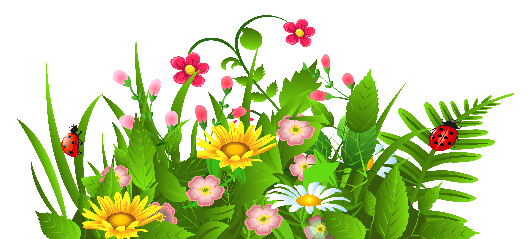 READING TOWNSHIP BOARD OF SUPERVISORSApril 15, 2024Call The Meeting To OrderPledge of AllegiancePUBLIC HEARINGProposed Amendment to Code Chapter 15 Motor Vehicles and Traffic to Establish Stop Conditions at Certain Intersections in Lake MeadeAnnouncementsStoney Point Road Bridge Replacement Project Over Markel Run, Reading Township, Adams County, PA-Plan Display and 30-day comment periodApril 15-May 15, 2024MinutesMarch 18, 2024, Regular MeetingPUBLIC COMMENTEngineer’s ReportConewago Ridge, Preliminary Subdivision Plan   SALD #2024-01-action deadline extension request-consideration and action171 Nell Road-Request for Temporary Certificate of Occupancy and to waive the $25.00 on-lot septic fee due to having to get pumped every 3 weeks-consideration and actionChesterfield Progress Reportbusiness mattersApprove Advertisement for Reading TownshipCommunity Yard Sale Dates & Lake MeadeExclusion for June 28th & 29thUnited Hook and Ladder box card changes-consideration and actionApprove to advertise bidding on mulch pile-bids to be opened at the May 20th Board of Supervisors meetingMatt Monahan, DRB Builders-requesting release of more building permits for Chesterfield Phase II-consideration and actionORDINANCEProposed Amendment to Code Chapter 15 Motor Vehicles and Traffic to Establish Stop Conditions at Certain Intersections in Lake Meade-consideration and actionTreasurer Report Reports Provided:Monthly Reports2023 Audit ReportTreasurer’s report for MarchState Fund MM    $388,120.34ARPA Fund         $278,296.31General Fund:      $79,386.49 Total Income       $140,965.59 Total Expenses    $135,836.50 Net Income         $5,129.09Administrative ReportsPolicePublic Works Zoning/Code EnforcementBuilding InspectionsEmergency Mgmt. & Fire CompaniesLiquid Fuels Audit ReportSolicitor’s ReportUpdate on legislation and court opinionsUpdate on ARPA required filingsPublic CommentsAdjourn Executive session (as needed)Agenda Distribution:Wes Thomason, ChairmanJason Phillips, Vice ChairMike Weigand, SupervisorTrey Elrod, Engineer, Gordon Brown & AssociatesSusan Smith, Solicitor